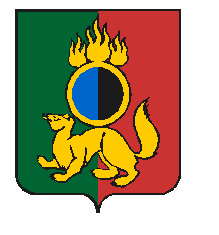 АДМИНИСТРАЦИЯ ГОРОДСКОГО ОКРУГА ПЕРВОУРАЛЬСКПОСТАНОВЛЕНИЕг. ПервоуральскВ соответствии с Федеральным законом от 21 декабря 1994 года                                                       № 68-ФЗ «О защите населения и территорий от чрезвычайных ситуаций природного и техногенного характера», постановлением Правительства Российской Федерации от 30 декабря 2003 года № 794 «О единой государственной системе предупреждения и ликвидации чрезвычайных ситуаций», Администрация городского округа ПервоуральскПОСТАНОВЛЯЕТ:1. Утвердить Положение об организации и ведении аварийно-спасательных и других неотложных работ в чрезвычайных ситуациях муниципального характера на территории городского округа Первоуральск (приложение).2. Настоящее постановление опубликовать в газете «Вечерний Первоуральск» и разместить на официальном сайте городского округа Первоуральск.3. Контроль за исполнением настоящего постановления возложить на заместителя Главы Администрации городского округа Первоуральск по взаимодействию с органами государственной власти и общественными организациями В. А. Таммана.И. о. Главы городского округа Первоуральск,заместитель Главы Администрации по жилищно-коммунальному хозяйству,городскому хозяйству и экологии                                                                          Д. Н. Поляков02.04.2021№560Об утверждении Положения об организации и ведении аварийно-спасательных и других неотложных работ в чрезвычайных ситуациях муниципального характера на территории городского округа Первоуральск